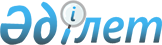 Эпизотиялық сипаттағы қызметтер бойынша біржолғы талондардың құнын белгілеу туралы
					
			Күшін жойған
			
			
		
					Қарағанды облысы Нұра аудандық мәслихатының 12 сессиясының 2008 жылғы 24 желтоқсандағы N 155 шешімі. Қарағанды облысы Нұра ауданы Әділет басқармасында 2009 жылғы 28 қаңтарда N 8-14-88 тіркелді. Күші жойылды - Қарағанды облысы Нұра аудандық мәслихатының 22 сессиясының 2009 жылғы 22 желтоқсандағы N 236 шешімімен      Ескерту. Күші жойылды - Қарағанды облысы Нұра аудандық мәслихатының 22 сессиясының 2009.12.22 N 236 шешімімен.

      Қазақстан Республикасының "Қазақстан Республикасындағы жергілікті мемлекеттік басқару туралы" Заңының 6 бабына, "Салық және бюджетке төленетін басқа да міндетті төлемдер туралы" Қазақстан Республикасының Кодексін (Салық кодексі) қолданысқа енгізу туралы" Қазақстан Республикасының Заңына 36 бабының 6 тармағына сәйкес Нұра аудандық Мәслихаты ШЕШІМ ЕТТІ:



      1. Салық органның жүргізген орташа күндік хронометраждық бақылаулар және талдаулар негізінде, эпизотиялық сипаттағы, сондай-ақ нарықта жүзеге асырылатын кәсіпкерлік қызметтің 4 түрі бойынша біржолғы талондардың құны 1, 2, 3 қосымшаларға сәйкес белгіленсін.



      2. Осы шешімнің орындалуын бақылау аудандық Мәслихаттың бюджет, қаржы, өнеркәсіп, құрылыс, жолаушылар көлігі, тұрғын үй-коммуналдық шаруашылығы, аграрлық мәселелері және экология жөніндегі тұрақты комиссиясы (Г. Прокоп) жүктелсін.



      3. "Біржолғы талондардың құнын белгілеу туралы" Нұра аудандық Маслихатының 2007 жылғы 25 желтоқсандағы V сессиясының N 84 шешімінің (әділет басқармасында 2007 жылғы 27 желтоқсанда тіркелген N 8-14-62) күші жойылған деп танылсын.



      4. Осы шешім алғаш рет ресми жарияланған күнінен бастап он күнтізбелік күн өткен соң қолданысқа енгізіледі.      Сессия төрағасы                            Д. Баянов      Аудандық Мәслихат хатшысы                  Е. Туранов

2008 жылғы 24 желтоқсандағы XII сессиясының

Нұра аудандық Мәслихатының

N 155 шешімімен белгіленген

1 қосымша

2008 жылғы 24 желтоқсандағы XII сессиясының

Нұра аудандық Мәслихатының

N 155 шешімімен белгіленген

2 қосымша

2008 жылғы 24 желтоқсандағы XII сессиясының

Нұра аудандық Мәслихатының

N 155 шешімімен белгіленген

3 қосымша
					© 2012. Қазақстан Республикасы Әділет министрлігінің «Қазақстан Республикасының Заңнама және құқықтық ақпарат институты» ШЖҚ РМК
				NЭпизодикалық сипаттағы кәсіпкерліктің түрлеріБіржолғы талондардың құны (айлық есеп көрсеткішіне % бойынша) бір күн үшін1.Өткізу (стационарлық орындарда өткізуден басқа):1.1. Газеттер мен журналдарды71.2. Тұқымдар және басқадай отырғызылатын дәнектерді (бұталар, көшеттер)101.3. Бақша дақылдарын131.4. Саяжай мен үй маңында өсірілген гүлдерді101.5. Қосалқы шаруашылықта, бау-бақшада, саябақта өсірілетін азық-түлікті өткізу42.Жеке тракторлар иелерінің жер участкелерін жырту қызметтері24Базардың атыМамандандырылуыСауда орынының түріСауда орнының көлеміЖинақ мөлшері айлық есеп көрсеткіші % бойынша бір күн үшінНұра ауданының базарыАзық-түлікСөре32Нұра ауданының базарыАзық-түлікЕтке арнайы32Нұра ауданының базарыАзық-түлікСүт22Нұра ауданының базарыӨндірістікСөре2,82Нұра ауданының базарыӨндірістікҚолдан1,52NОбъектінің түріЖинақ мөлшері айлық есеп көрсеткіші (%) бойынша бір басқаСомасы (теңге) Бір күн үшін1.Жылқы0,050,62.Қара мал0,030,43.Қой0,0150,19